Are you interested in a career in law enforcement? The Livingston Police Department is looking for good individuals to join our force as part-time police officers. Below are our hiring standards: Any person employed as a police officer must meet the following standards: Be of good moral character, of temperate habits, of sound health, and physically and mentally able to perform assigned duties. Be at least twenty-one (21) years of age. Possess a high school diploma or GED certificate. Possess a valid State of Illinois driver’s license. Possess no prior felony convictions. Any individual who has served in the U.S. military must have been honorably discharged. Previous law enforcement experience is helpful. Applicant must have completed at least the ILLINOIS Part-Time Law Enforcement Academy. Applicants will be required to complete the written application process, have an oral interview, and pass a background check. Position is PART-TIME (could lead to full time).  Hours are variable between Chief and Officer availability (8HR/10HR/12HR, week days/weekends, day/mid/night shifts).  No weekly minimum, but we ask for at least one to two shifts a month to maintain status. Current rate of pay is $20.50/hour. Interested applicants can pick up an application at Village Hall (601 Livingston Ave, Livingston, Illinois 62058, Madison County, during office hours or may send a request for application to: livingstonpd62058@gmail.com . 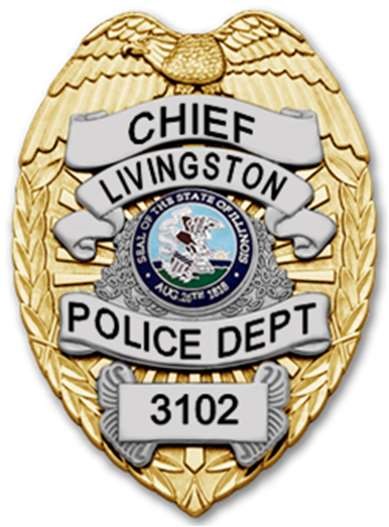 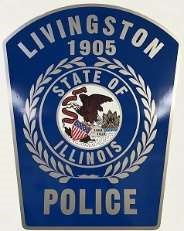 